كلية العلوم والدراسات الانسانية بالغاط  تتلقى خطاب شكر معالي مدير الجامعة     تلقى سعادة الدكتور : خالد بن عبدالله الشافي ، عميد كلية العلوم والدراسات الانسانية بالغاط شكر وتقدير معالي مدير الجامعة الدكتور خالد بن سعد المقرن، إثر اطلاع معاليه على  اطلاق ( برنامج التنمية المعرفية بالمحافظة ) الذي استهدف موظفي وموظفات القطاعات الحكومية والخاصة .وقد عبرّ معاليه عن إشادته وتقديره بهذا الجهد المتميز للكلية ومنسوبيها ، وقد كان لذلك الشكر الأثر الكبير في دفع منسوبي الكلية إلى مواصلة العطاء وبذل الجهود لاستمرار تميز الكلية في هذه البرامج.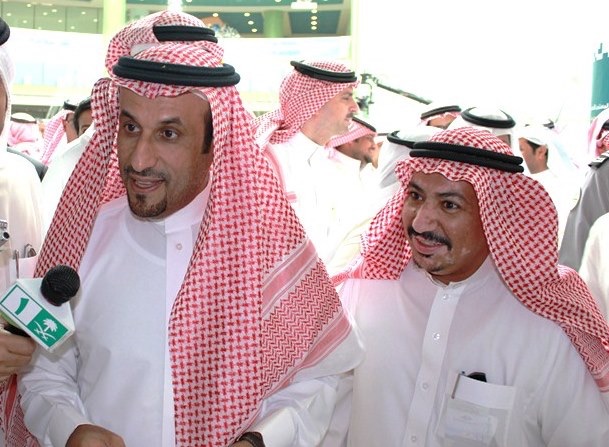 